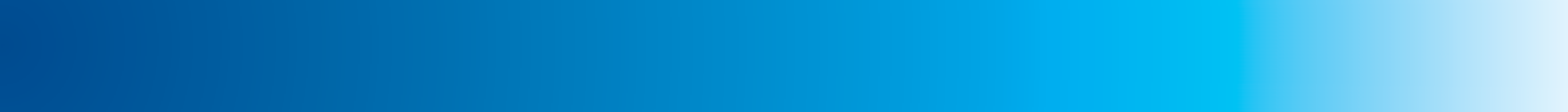 Product catalogueRemTEK Electric DrivesCheck ListName of facility  		                                                                                                                                                                           Company name  		                                                                                                                                                                             Original check list code  		  Filled in by (full name)  		 Contact phone /fax/e-mail  	  Date  	Basic data for electric drive selectionThe check list is available for download at рэмтэк.рф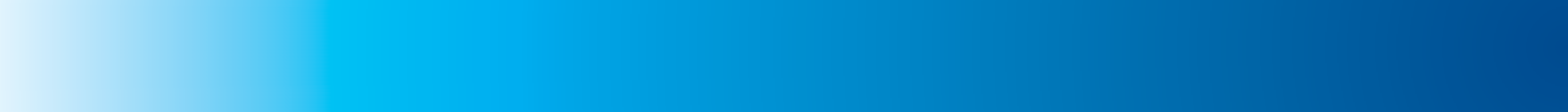 Tomsk Electronic companywww.npptec.ru  /  рэмтэк.рф1. valve parameters1. valve parameters1. valve parameters1. valve parameters1. valve parameters1. valve parameters1. valve parametersType of valve□ tapered gate□ slide gate□ valve□ ball valve□ disc damper□ otherValve designationYear of productionManufacturerMaximum permissible pressure, MPaDN, mmOperational pressure, MPaOperational pressure, MPaMaximum permissible pressure, MPaDN, mmMax. pressure drop, MPaMax. pressure drop, MPaInstallation flange size/connection type as per OST/ISO□ А□ B□ C□ D□ E□ otherPre gearbox availability (for ball valves)□ no□ no□ yesGear ratio per torque with performance rateGear ratio per torque with performance ratePre gearbox availability (for ball valves)□ no□ no□ yesGear ratio per speedGear ratio per speedMaximum spindle torque, NmOpenOpenOpenCloseCloseCloseMaximum spindle torque, NmМstrokeМtear offМwreckingМstrokeМtear offМwreckingSafety rate as per maximum torqueMaximum load at spindle, N (for valves)OpenOpenOpenCloseCloseCloseMaximum load at spindle, N (for valves)FstrokeFtear offFwreckingFstrokeFtear offFwreckingNumber of weight nut turns (for gates)Spindle stroke, mm (for gates)Spindle stroke, mm (for gates)Operating range, degrees (for gates and ball valves)□ 45°□ 90°□ 180°□ other 	°□ other 	°□ other 	°Maximum spindle stroke, mm (for valves)Minimum shut off time, secMaximum shut off time, secMaximum shut off time, secDrive location□ on top□ on top□ underneath□ underneath□ side□ side2. Electric drive parameters2. Electric drive parameters2. Electric drive parameters2. Electric drive parameters2. Electric drive parameters2. Electric drive parameters2. Electric drive parameters2. Electric drive parameters2. Electric drive parameters2. Electric drive parameters2. Electric drive parametersSupply voltage□ 380 V, 50 Hz□ 380 V, 50 Hz□ 220 V, 50 Hz□ 220 V, 50 Hz□ 220 V, 50 Hz□ 220 V, 50 Hz380 V, 50 Hz□ 220 V, 50 Hz380 V, 50 Hz□ 220 V, 50 Hz380 V, 50 Hz□ other      V,   Hz□ other      V,   HzRequired torque (force)at electric drive output arm? Nm (N)Rate of max. torque of electric driveto max. design torque of the valve/gate controlRate of max. torque of electric driveto max. design torque of the valve/gate controlRate of max. torque of electric driveto max. design torque of the valve/gate controlRate of max. torque of electric driveto max. design torque of the valve/gate controlRate of max. torque of electric driveto max. design torque of the valve/gate controlRate of max. torque of electric driveto max. design torque of the valve/gate controlК =  	К =  	Drive on the valve location□ horizontal□ horizontal□ horizontal□ horizontal□ vertical□ vertical□ vertical□ other□ other□ otherOutput arm rotationof electric drives, rev/min(for multi-turn and part-turn types)Speed of output arm travel, mm/ sec(for linear)Speed of output arm travel, mm/ sec(for linear)Speed of output arm travel, mm/ sec(for linear)Shut off time, sec (for part- turn)Shut off time, sec (for part- turn)Operation time□ open/close□ control□ open/close□ controlS3 (PV 25% , 60 min)S4 (PV 25%) Number of starts per hour:  	S3 (PV 25% , 60 min)S4 (PV 25%) Number of starts per hour:  	S3 (PV 25% , 60 min)S4 (PV 25%) Number of starts per hour:  	S3 (PV 25% , 60 min)S4 (PV 25%) Number of starts per hour:  	S3 (PV 25% , 60 min)S4 (PV 25%) Number of starts per hour:  	S3 (PV 25% , 60 min)S4 (PV 25%) Number of starts per hour:  	S3 (PV 25% , 60 min)S4 (PV 25%) Number of starts per hour:  	S3 (PV 25% , 60 min)S4 (PV 25%) Number of starts per hour:  	Casing protection□ IP67□ IP67□ IP67□ IP67□ IP67□ other  	□ other  	□ other  	□ other  	□ other  	Explosion proof protection□ 1ExdIIBT4, 11GbcIIBT4□ 1ExdIIBT4, 11GbcIIBT4□ 1ExdIIBT4, 11GbcIIBT4□ 1ExdIIBT4, 11GbcIIBT4□ 1ExdIIBT4, 11GbcIIBT4□ 1ExdIIBT4, 11GbcIIBT4□ 1ExdIIBT4, 11GbcIIBT4□ other  	□ other  	□ other  	Ambient temperature, °Сmin 	, max  	min 	, max  	min 	, max  	min 	, max  	min 	, max  	min 	, max  	min 	, max  	min 	, max  	min 	, max  	min 	, max  	Galvanic isolationof the drive from valve□ yes□ yes□ yes□ yes□ yes□ no□ no□ no□ no□ noElectronic control unit□ М□ М□ М□ М□ SThyristor reverse converter□ SThyristor reverse converter□ SThyristor reverse converter□ VFrequency reverse converter□ VFrequency reverse converter□ VFrequency reverse converterConnection diagram code (if available)Field bus control□ RS-485Modbus RTU□ RS-485Profibus DP□ RS-485Profibus DP□ RS-485Profibus DP□ ProfiNET□ CAN□ CAN□not required□not required□ otherDiscrete signaling outputs□ yes□ yes□ yes□ yes□ yes□ no□ no□ no□ no□ noDiscrete control inputs□ yes□ yes□ yes□ yes□ yes□ no□ no□ no□ no□ noNominal voltage of discrete control circuits□ 24 V DC□ 24 V DC□ 110 V DC□ 110 V DC□ 110 V DC□ 220 V AC□ 220 V AC□ 220 V AC□ 220 V AC□ 220 V ACPositioner 4-20 mA□ yes□ yes□ yes□ yes□ yes□ no□ no□ no□ no□ noCurrent input 4-20 mA□ yes 1 pc. position□ yes 1 pc. position□ yes 2 pcs. position, torque□ yes 2 pcs. position, torque□ yes 2 pcs. position, torque□ yes 2 pcs. position, torque□ no□ no□ no□ noBuilt-in PID process parameter controller□ yes□ yes□ yes□ yes□ yes□ no□ no□ no□ no□ noConnection cable type□ armored cable□ armored cable□ armored cable□ armored cable□ cable laid in pipe□ cable laid in pipe□ cable laid in pipe□ cable laid in steel hose Ø 	□ cable laid in steel hose Ø 	□ cable laid in steel hose Ø 	Set of cable inputs□ standard□ standard□ standard□ standard□ standard□ per request□ per request□ per request□ per request□ per requestCable outer diameter Number of cable inputs 	 mm, 	pc, Type □ armor □ in pipe 	 mm, 	pc, Type □ armor □ in pipe 	 mm, 	pc, Type □ armor □ in pipe 	 mm, 	pc, Type □ armor □ in pipe 	 mm, 	pc, Type □ armor □ in pipe 	 mm, 	pc, Type □ armor □ in pipe 	 mm, 	pc, Type □ armor □ in pipe 	 mm, 	pc, Type □ armor □ in pipe 	 mm, 	pc, Type □ armor □ in pipe 	 mm, 	pc, Type □ armor □ in pipe 	 mm, 	pc, Type □ armor □ in pipe 	 mm, 	pc, Type □ armor □ in pipe 	 mm, 	pc, Type □ armor □ in pipe 	 mm, 	pc, Type □ armor □ in pipe 	 mm, 	pc, Type □ armor □ in pipe 	 mm, 	pc, Type □ armor □ in pipe 	 mm, 	pc, Type □ armor □ in pipe 	 mm, 	pc, Type □ armor □ in pipe 	 mm, 	pc, Type □ armor □ in pipe 	 mm, 	pc, Type □ armor □ in pipeRemote control unit (IR) within scope of supply□ yes□ yes□ yes□ yes□ yes□ no□ no□ no□ no□ noRequired (pcs.)Hydrogen sulfide content exceeds 3 mg/m3□ yes □ no□ yes □ noFire proofFire proofFire proofFire proofFire proofFire proof□ yes □ no□ yes □ noCoating parametersRAL color codeRAL color code of backup wheelRAL color code of backup wheelRAL color code of backup wheelRAL color code of backup wheelRAL color code of backup wheelRAL color code of backup wheelAdditional conditions3. start-up required3. start-up required3. start-up required3. start-up required□ yes□ yes□ yes□ no□ no□ no□ no4. staff training required4. staff training required4. staff training required4. staff training required□ yes□ yes□ yes□ no□ no□ no□ no